МИНИСТЕРСТВО ВЫСШЕГО И СРЕДНЕГО СПЕЦИАЛЬНОГО ОБРАЗОВАНИЯ РЕСПУБЛИКИ УЗБЕКИСТАНТашкентский государственный экономический университет (ТГЭУ)Отдел координации образовательных программ«УТВЕРЖДАЮ»Ректор ТГЭУК.А.Шарипов____________________________ _________ 2022 г.ПОЛОЖЕНИЕМЕЖДУНАРОДНОГО КОНКУРСА СТАРТАП ПРОЕКТОВ «СТУДЕНЧЕСКАЯ МОЛОДЁЖЬ И ИННОВАЦИЯ» В РАМКАХ МЕЖДУНАРОДНОГО МОЛОДЁЖНОГО ФОРУМА: «НОВЫЙ УЗБЕКИСТАН — БОЛЬШИЕ ВОЗМОЖНОСТИ И БОЛЬШАЯ ОТВЕТСТВЕННОСТЬ ПЕРЕД МОЛОДЁЖЬЮ!»Ташкент  2022Положение о порядке и условиях проведения Конкурса инновационных проектов «StartUp»  Общие положения1 Настоящее Положение (далее - Положение) регламентирует порядок организации и проведения Международного конкурса инновационных проектов «StartUp» «Студенческая молодёжь и инновация» (далее - Конкурс).2 Конкурс проводится в рамках Международного форума молодежи.  Интернет-адрес сайта форума tsue-jiep.uz3 Организатор конкурса: Ташкентский государственный экономический университет (ТГЭУ) в лице кафедры «Корпоративная экономика и менеджмент» отдела координации совместных образовательных программ ТГЭУ и УрГЭУ.4 Партнеры конкурса: - Министерство высшего образования РУз, Министерство Инновационного развития РУз, ФГБОУ ВО «Уральский государственный экономический университет».Цели и задачи конкурса Цели конкурса: содействие экономическому развитию путем стимулирования инновационной деятельности;повышение инновационной активности студентов;выявление талантливых студентов, их поддержка и поощрение;анализ и оценка инновационного потенциала по наличию, новизне, техническому уровню и готовности инновационных проектов для практической реализации в экономике;распространение информации об инновационном потенциале совместных международных образовательных программ;формирование общественного мнения о полезности инноваций.Задачи конкурса: - Привлечение талантливой и инициативной молодёжи генераторов, перспективных разработок и решений на базе инновационных идей к реализации бизнес идей для последующего внедрения в традиционных отраслях; - укрепление международной кооперации в инновационной сфере, продвижение проектов на международном уровне путем участия в международных форумах и экспозициях.Порядок проведения конкурсаДля участия в конкурсе необходимо в срок до 30 ноября 2022 года (включительно) направить заявку (включая презентацию проекта), через электронную систему регистрации.В заявку может быть включено не более одного проекта. Презентация выполнена с предоставлением описания проекта в виде машинописного текста, 14 шрифтом в Time New Romans в 1,5 интервала. Объём от 10 до 20 страниц.Необходимо отразить:- Обоснование необходимости и решение актуальных задач посредством внедрения разработок- Указать, где планируется реализация бизнес идей;- Масштабы и инновационность проекта;- Объект проекта;- Продукт проекта;- Потребность в инвестициях (с обоснованием размера запрашиваемых инвестиций);- Обзор рынка (конкуренты, импорт, аналоговая продукция, спрос, изучение законодательной базы с целью реализации проекта); маркетинговый анализ- Предполагаемая эффективность проекта (социальная, эконмическая, экологическая).Конкурс проводится в два этапа:I этап – предварительный отбор финалистов на основании поданной заявки и предоставленной информации (описания проекта); II этап – презентация проектов перед экспертами и определение идеи-победителя.Прием заявок на участие в конкурсе осуществляется через заполнение формы заявки (Приложение 1) к настоящему Положению. Для участия в конкурсе заявители в электронном виде заполняют заявочные формы. Заявочные формы, сроки подачи заявок и контакты каждого тематического этапа конкурса размещаются в разделе деловой программы соответствующего отраслевого форума (переход осуществляется с сайта организатора  https://rebrand.ly/IYFstart-upTSUEI этап: Предварительный отбор проектов для участия с презентацией осуществляется рабочей экспертной группой организаторов на основании рассмотрения поданных участниками заявок. Эксперты конкурса утвержденной комиссии, обозначенные из числа специалистов в области экономики, управления и защиты предприятий, в ходе предварительного отборочного этапа рассматривают и оценивают поданные проекты и определяют финалистов Конкурса, допущенных презентации проектов. Итоги предварительного этапа будут подведены не позднее 30 ноября 2022 года. Принятым на заключительный этап участникам будут направлены официальные приглашения.Итоговая оценка экспертов, определение и награждение победителей, проводятся в ходе второго заключительного этапа Конкурса, который пройдёт 15 декабря 2022 года.Во время второго этапа Конкурса предусмотрена образовательная программа для участников, в ходе которой выступят эксперты, Узбекистана и России.Презентация проектов во II-ом этапе конкурса Презентация проекта во II этапе конкурса, происходит с использованием мультимедийной презентации, созданной в программе Microsoft Office, Power Point. Материалы должны максимально четко описывать проект, его актуальность, новизну и востребованность, цели и задачи, которые будут решены при реализации проекта, а также технические (экономические, социальные) преимущества проекта. Общее время презентации проекта не должно превышать 15 минут (презентация проекта – до 10-х минут, ответы на вопросы – до 5-х минут). Оценка проектов осуществляется каждым членом Экспертного совета в соответствии с оценочными формами.Порядок организации конкурсаК участию в конкурсе приглашаются инновационные предприятия, исследовательские коллективы, разработчики стартап-проектов на разной стадии развития, имеющие инновационные разработки на базе инновационных технологий (подходов, решений) с перспективой дальнейшего внедрения в реальный сектор экономики, в соответствии с приоритетными направлениями инновационного развития и формирования цифровой экономики Республики Узбекистан. Для организации и проведения тематических этапов и финала конкурса создается Экспертный совет, в состав которого входят представители организаторов, компаний-партнеров конкурса, эксперты профильных государственных регуляторов, другие заинтересованные по согласованию с организаторами. На Экспертный совет конкурса возлагаются следующие функции: - распространение информации и направление приглашений потенциальным заинтересованным организациям и компаниям; - предварительный отбор инновационных проектов, заявленных для участия в конкурсе; - определение номинаций конкурса и перечня финалистов, допущенных к участию конкурса соответствующему тематическому этапу конкурса;                    - участие в качестве члена жюри (эксперта) на предварительный этап, проводимый в рамках деловой программы; - иные функции по организации и проведению конкурса в соответствии с настоящим Положением. Информация о проведении конкурса размещается на сайтах и страницах, в соцсетях организаторов. Управление Конкурсом1. Управление Конкурсом осуществляется дирекцией ТГЭУ и оргкомитетом Конкурса. 2. Для организации и проведения Конкурса формируется оргкомитет, утверждаемый приказом ректора ТГЭУ. В состав оргкомитета входят:— координатор(ы) Конкурса;— председатель, сопредседатель и члены экспертной комиссии Конкурса; — секретарь Конкурса.3. Оргкомитет осуществляет общее руководство организацией и проведением Конкурса. 3.1. Председатель оргкомитета:- утверждает Положение о Конкурсе, подписывает приказ о проведении Конкурса и составе оргкомитета Конкурса, приказ о составе экспертной комиссии Конкурса; - осуществляет общее руководство организацией и проведением мероприятий МФМ, в рамках которого проводится Конкурс.3.2. Сопредседатель оргкомитета:- осуществляет непосредственное руководство организацией и проведением МФМ, совместно с научным руководителем Конкурса, формирует состав экспертной комиссии Конкурса.3.3. Для проведения экспертного отбора конкурсных работ создается экспертная комиссия Конкурса.Решения экспертной комиссий протоколируются, протоколы подписываются председателем, секретарем и членами экспертной комиссии.Научный руководитель Конкурса:— готовит проект Положения о Конкурсе, а также изменения и дополнения к нему;— является сопредседателем экспертной комиссии Конкурса; — подбирает состав экспертной комиссии Конкурса;3.5. Координатор Конкурса:- обеспечивает приглашение членов экспертной комиссии Конкурса; - организует рассылку информационных писем в образовательные, исследовательские и научные организации РУз и других стран;— организует регистрацию и проверку соответствия поступивших конкурсных документов установленным требованиям, направляет конкурсные работы членам экспертной комиссии для оценки; -  осуществляет организацию и контроль за ходом проведения Конкурса;— организует финал и работу экспертной комиссии во время третьего этапа Конкурса;— организует оформление дипломов и награждение победителей и призеров Конкурса;— организует сбор конкурсных работ (научных статей) финалистов Конкурса и передачу их в Издательство  для включения в сборник материалов ММФ; — составляет отчет о проведении Конкурса.Подведение итогов Конкурса, церемония награждения победителей По результатам оценки уровня инновационности и актуальности представленных на конкурс инновационных проектов на основании заполненных экспертами оценочных форм (Приложение 2), жюри конкурса осуществляет ранжирование проектов, определяет победителей и призеров конкурса в каждой из номинаций. Победителем конкурса является участник, занявший первое место. Призерами конкурса являются участники, занявшие второе и третье место. Победители каждой из номинаций, определяются как, набравшие наибольшее количество баллов в каждой из номинаций соответственно, которые будут награждены дипломами и призами (Приложение 3). Финалисты конкурса, допущенные к участию, получают сертификаты участника конкурса. Призы победителям и призерам конкурса определяются организаторами конкурса. Информация о представленных на конкурс проектах может быть опубликована в средствах массовой информации. Состав экспертной комиссии:Председатель экспертной комиссии:Эргашев Рустам – Министерство инновационного развития Республики Узбекистан, главный специалист управления финансовой, экономической технической экспертизы проектов.Сопредседатель экспертной комиссии: Ткаченко Ирина – Зав. Кафедрой Экономической теории и корпоративного управления, УрГЭУ,  д.э.н., проф.Члены экспертной комиссии:Насимов Бахтиёр - Начальник СМОП  ТГЭУ и УрГЭУ, PhD Карлибаева Рая - Заведующий кафедрой «Финансы и бизнес аналитика» д.э.н., проф.Каракулов Фарход – Заведующий кафедрой «Корпоративная экономика и менеджмент» доц., к.э.н.Мирзалиев Санжар – Директор департамента “Науки и инновации” ТГЭУ.Амиркулов Акрам – Начальник отдела управления кредитной системой образования ТГЭУУмаров Баходир – доцент кафедры «Корпоративная экономика и менеджмент» к.э.н.Ризакулов Шерзод  - Старший преподаватель кафедрой «Финансы и бизнес аналитика»Приложение 1.(КОНКУРС ИННОВАЦИОННЫХ ПРОЕКТОВ)     Форма заявки участников конкурса «StartUp»Приложение 2.Илмий, илмий-техникавий ва инновацион ишланмалар самарадорлигини давлат томонидан инновацион ривожлантириш дастурининг устувор йўналишларига мувофиқлигини баҳолаш учун тавсия этилган мезонлар.1.Фаолият йўналиши инновацияси. Ўзига хослиги. Инновацион салоҳияти (ғоялар, технологиялар, ёндашувлар ва бизнес жараёнларнинг янгилиги, ташкилий модели, хизмати, янги маҳсулот яратиш имконияти ва бошқалар). Технологик прогрессивлик (ривожланишнинг илмий-техник ишланмаси). Дунёдаги мавжуд аналоглардан устунлик.2. Тайёргарлик босқичи. Тайёр маҳсулотнинг истеъмол қилишга мавжудлиги ҳеч бўлмаганда асосий функционаллик (ғоя, тажрибали ишлаб чиқиш, саноат дизайни, тайёр маҳсулот, мавжуд бизнес) ва рақобатбардошликни амалга ошириш .3. Масштаблилиги. Талаб қилинган саноатнинг самарадорлик даражаси. Маҳаллий ҳокимият, ривожланиш институтларининг кўмаги. Кўп юкланиш шароитида самарали ишлаш қобилияти, таркибий қисмларнинг янги замонавий версиялари пайдо бўлиши, шунингдек фойдаланувчилар сони ва жўғрофий қамров кенгайиши. Универсаллик (бошқа жараёнлар ва соҳаларда сезиларли ўзгаришсиз фойдаланиш имконияти).4.Асослаш даражаси. Оммавий истеъмолчига эътибор қаратиш. Иқтисодиёт ва инфратузилманинг потентциали ва ҳозирги тайёргарлигини ҳисобга олган ҳолда соҳада фойдаланиш имконияти.5.Ижтимоий аҳамияти. Ижтимоий самарадорлик, жамиятнинг умумий сиёсий, демографик, ижтимоий-маданий шароитларига таъсири. Барқарор ривожланиш мақсадларига мувофиқлиги (атроф-муҳитни яхшилаш ва ҳимоя қилиш; инсон капиталини ривожлантириш; макроиқтисодий ва ижтимоий сиёсатни такомиллаштириш; ишбилармонлик муҳитини яхшилаш; истеъмолчиларни ҳимоя қилиш; фуқаролар иштирокини ошириш).КРИТЕРИИ ОЦЕНКИ1. Инновационность направления деятельности. Оригинальность. Инновационный потенциал (новизна идеи, технологии, подходов, бизнес-процессов, возможность создания нового продукта, услуги, организационной модели и т.д.). Технологическая прогрессивность (научно-технический уровень разработки). Преимущество перед существующими в мире аналогами. 2. Конкурентноспособность. Наличие продукта, готового к внедрению/потреблению хотя бы в базовой функциональности (идея, опытная разработка, промышленный образец, готовый продукт, действующий бизнес) и определение совокупности потребительских свойств продукции, необходимых и достаточных для того, чтобы она в определенный момент времени могла быть реализована по сопоставимым ценам на конкретном рынке. 3. Масштабируемость. Эффективность для заявленной отрасли / ряда отраслей. Поддержка со стороны местных органов власти, институтов развития. Возможность эффективного функционирования в условиях увеличения нагрузки, появления новых продвинутых версий компонентов, а также расширения количества пользователей и географического охвата. Универсальность (возможность использования без существенных модификаций в других процессах и отраслях). 4. Уровень обоснования. Нацеленность на массового потребителя. Возможность применения в отрасли с учетом потенциала и текущей готовности экономики и инфраструктуры. 5. Социальная значимость. Общественная эффективность, влияние на общеполитические, демографические, социокультурные условия жизнедеятельности общества. Соответствие целям устойчивого развития (улучшение и охрана окружающей среды; развитие человеческого капитала; улучшение макроэкономической и социальной политики; улучшение деловой среды; защита потребителя; повышение вовлеченности граждан).Приложение 3ПРОТОКОЛ ЗАСЕДАНИЯ ЭКСПЕРТНОЙ КОМИССИИоб определении победителей и призеров Международного конкурса «Научно-исследовательских работ и СТАРТАП проектов”	г.Ташкент	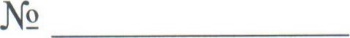 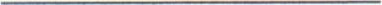 Состав экспертной комиссии:Председатель экспертной комиссии:Эргашев Рустам – Министерство инновационного развития Республики Узбекистан, главный специалист управления финансовой, экономической технической экспертизы проектов.Сопредседатель экспертной комиссии: Ткаченко Ирина – Зав. Кафедрой Экономической теории и корпоративного управления, УрГЭУ,  д.э.н., проф.Члены экспертной комиссии:Насимов Бахтиёр - Начальник СМОП  ТГЭУ и УрГЭУ, PhD Каракулов Фарход – Заведующий кафедрой «Корпоративная экономика и менеджмент» к.э.н.Карлибаева Рая - Заведующий кафедрой « Финансы и бизнес аналитика» д.э.н.проф.Мирзалиев Санжар – Директор департамента “Науки и инновации” ТГЭУ.Амиркулов Акрам – Начальник отдела управления кредитной системой образования ТГЭУУмаров Баходир – доцент кафедры «Корпоративная экономика и менеджмент» к.э.н.Ризакулов Шерзод  - Старший преподаватель кафедрой «Финансы и бизнес аналитика»Повестка заседания экспертной комиссии:Определение победителей и призеров Международного конкурса молодежных проектов «Научно-исследовательских работ и СТАРТАП проектов» в рамках заключительного (финального) этапа.По итогам отборочного тура Международного конкурса «Научно-исследовательских работ и СТАРТАП проектов» к финалу было допущено ____________ работ участников.Оценив представленные научные работы, комиссия решила:Установить следующие оценки финальных работ конкурсантов по 100 бальной шкале:Таблица 1 — Средние оценки конкурсантовТаблица 2 — Наградные документы конкурсантовПризнать победителемМеждународного конкурса «Научно-исследовательских работ и СТАРТАП проектов»(ФИО полностью)(название работы)Признать призером (П место)Международного конкурса «Научно-исследовательских работ и СТАРТАП проектов»(ФИО полностью)(название работы)Признать призером (III место)Международного конкурса «Научно-исследовательских работ и СТАРТАП проектов»(ФИО полностью)(название работы)Председатель экспертной комиссии              ________________   Р.Эргашев                                                                                 _______________ Ф.Каракулов                                                                                 _______________ Б.Умаров 	_______________ Ш. Ризакулов Секретарь                                                               _______________ Н. Ашурова№Участники, разработчики проектаОписание1Наименование проектаТекст Название учебного заведенияТекст 2Команда (Ф.И.О., фото, направления образования, контактный телефон, контактный е-mail и тд )Лидер командыУчастники команды( с описанием выполняемых работ)3Аннотация  проектаТекстФамилия, имя, отчествоНаименование ВУЗа, организацииНабранное количество балловФамилия, имя, отчествоНаименование ВУЗа, организацииВид наградного документа, размер денежного призаСопредседатель экспертнойКомиссии                                                 Член экспертной комиссии                            ________________ И.Ткаченко_______________ Б.Насимов_______________ Р. Карлибаева